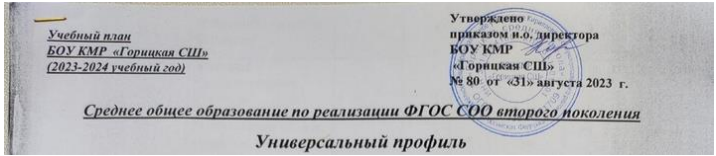 Предметные областиУчебные предметыУровень  Б / У10 кл.11 кл.ВсегоФормы промежуточной аттестацииОбязательная частьОбязательная частьОбязательная частьОбязательная частьОбязательная частьОбязательная частьОбязательная частьРусский язык и литератураРусский языкУ33204тестРусский язык и литератураЛитератураБ22136контрольная работаРодной язык и родная литератураРодной язык (русский)Б1168тестИностранный языкиИностранный язык (анг.)Б33204контрольная работаОбщественные наукиИсторияБ22136тестОбщественные наукиОбществознаниеБ21102тестМатематика и информатикаМатематикаУ66408тестМатематика и информатикаИнформатикаБ1168тестЕстественные наукиФизикаБ22136тестЕстественные наукиАстрономияБ134тестФизическая  культура, экология и ОБЖФизическая культураБ33204тестФизическая  культура, экология и ОБЖОБЖБ1168тестИндивидуальный проект2068учебный проект / учебное исследованиеВСЕГО:ВСЕГО:ВСЕГО:28261836Часть, формируемая участниками образовательных отношенийЧасть, формируемая участниками образовательных отношенийЧасть, формируемая участниками образовательных отношенийЧасть, формируемая участниками образовательных отношенийЧасть, формируемая участниками образовательных отношенийЧасть, формируемая участниками образовательных отношенийЧасть, формируемая участниками образовательных отношенийДополнительные учебные предметыЭкономика1168тестПраво1168тестГеография1168тестХимия1168контрольная работаБиология12102тестТехнология1168проектУчебные курсы по выборуМетоды решения физических задач0,517зачетРешение задач повышенной трудности  по обществознанию1168зачетПодготовка к ЕГЭ. Русский язык1168тестИзбранные вопросы биологии0,517зачетМировая художественная культура1168зачетИтого (часть формируемая участниками ОО)Итого (часть формируемая участниками ОО)Итого (часть формируемая участниками ОО)911680ИТОГО:3737251634 (37)34 (37)2170/2590